План- конспект дистанционного занятияФИО педагога Саляхов Дамир НаиловичДолжность:      педагог дополнительного образованияОбъединение: «Инженерная графика»Тема занятия:  Построение видов по наглядному изображению.Оборудование: Бумага в клетку, чертежные инструменты.Этап занятияДеятельность обучающегосяСсылка на ресурсВремяОрг. моментПодготовить необходимое оборудование2 минНовая тема1. Просмотр видеороликаhttps://youtu.be/fJfz6GNWZVY10 минПрактическая работа2. Выполнение практической работы16 минРефлексияОтправить на почту педагога фото  выполненной работыdsalyakhov@yandex.ru2 мин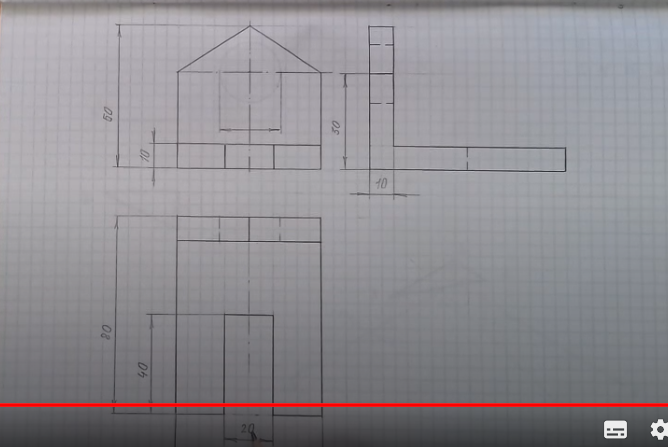 